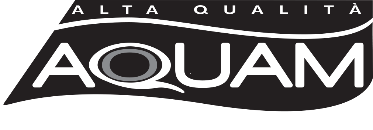 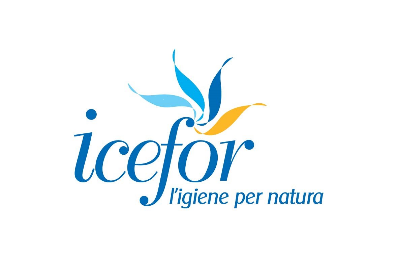 ELENCO INGREDIENTIAQUAM PULITORE PAVIMENTI LAMINATI cod.28559Flacone giusta doseCAS NUMBER                                             INCI NAME                             Aqua68891-38-3                              Sodium Laureth sulfate 1235391-18-0      D-pentoso et D-glucosio, oligomeri, glicosidi C8-10-  alchil1235390-87-0                D-pentose oligomeric C5 alkyl glycosides100-79-8                          2,2-dimetil-1,3-diossolan-4-ilmetanolo51981-21-6                         Tetrasodium glutamate diacetate1310-73-2                                       Sodium Hydroxide61789-30-8                                   Potassium cocoate                                                      Phenoxyethanol                                                              Parfum                             CI 19140CLICCA IL SEGUENTE LINK DI COSING: https://ec.europa.eu/growth/tools-databases/cosing/index.cfm?fuseaction=search.simple PER AVERE PIU’ INFORMAZIONI SULLA MATERIA PRIMA, INSERENDO NEL SITO IL NUMERO DI CAS CORRISPONDENTE